PRESS RELEASE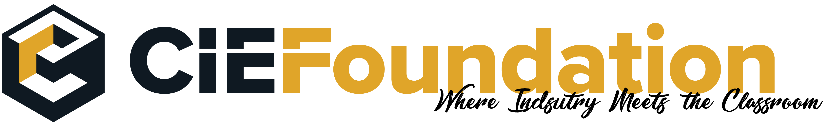 April 24th, 2023FOR IMMEDIATE RELEASEContact:  Max Gus
Public Relations, Social Media Coordinator 
916.995.1399   |   mgus@cie.foundation40 High Schools Prep For Construction Competition Returning to Sacramento for Another Year of Building and InnovationSacramento, California - May 3rd and 4th, 2023 – The Construction Industry Education Foundation (CIEF) is pleased to announce the 38th Annual Design Build Competition, which will take place from May 3rd to May 4th, 2023. This year the event will be held in Sacramento, and it will be hosted at the prestigious Cosumnes River College Campus. Over 550+ students from forty high schools across Northern California are expected to participate, including one team competing from within the El Centro HS Youth Detention Center.The Design Build Competition is a unique event that challenges high school students to design, build, and present structures based on criteria provided by the CIEF. The competition will focus on building storage sheds, playhouses, and agricultural structures, with many schools donating their completed structures to regional nonprofits and others selling their structures to fund their school's future projects or Career Technical Education classes. Each team is paired with architectural mentors to guide and advise them in the construction process. The students' designs and completed structures are judged by industry professionals who volunteer, and critique based on structure’s construction quality, code compliance, safety, and overall design.During the two-day competition, students will have the opportunity to network with over 400+ local industry professionals and event sponsors during an industry lunch on May 4th. They will showcase their designs and potentially secure internships and employment opportunities after graduation. "The Design Build Competition offers an exceptional opportunity for high school students to apply their construction skills and make a difference in their community," said Brittany Albaugh, Program Manager for the Construction Industry Education Foundation. "We are thrilled to bring this event back to NorCal and provide these students with valuable insight into their future career opportunities."In addition to the competition, the CIEF will be offering over $76,000 in scholarships to graduating seniors who plan to pursue further education in the trades. The scholarships are sponsored by over 66 industry companies such as Del. E Webb Foundation, Pacific Coast Building Products, SMUD, CLA Foundation, DPR Construction, Nor Cal Carpenters Union, Kaiser Permanente, plus many more who recognize the importance of investing in the next generation of construction professionals.The event will take place from 8:00 a.m. to 5:00 p.m. on May 3rd, with the industry lunch occurring from 12:00 p.m. to 1:00 p.m. on May 4th. The awards ceremony will begin on May 4th from 3:30 p.m. to 4:00 p.m. For more information about the event or to request an interview, please contact Max Gus.###About CIEFThe Construction Industry Education Foundation (CIEF) is committed to introducing and engaging high school students and young adults to the fulfilling careers available in the built environment. In 2022, CIEF served over 5,000 students through its programs and awarded more than $100,000 in academic and summer program scholarships. For more information about CIEF and the North Texas Design Build Competition event, please visit our website: https://www.cie.foundation